第十九届亚太零售商大会暨国际消费品博览会The 19thAsia Pacific Retailers Convention and ExhibitionInternational Consumer Goods Expo新零售·新消费·新动力·合作与共享2019 年 9 月5日 -7日  重庆国际博览中心   批准单位中华人民共和国商务部主办单位亚太零售商协会联盟中国商业联合会承办单位天津振威展览股份有限公司关于APRCE经中华人民共和国商务部批准【商服贸批（2018）748号】，由亚太零售商协会联盟、中国商业联合会主办的第十九届亚太零售商大会暨国际消费品博览会将于2019年9月5日至7日在重庆国际博览中心举行。作为世界三大零售盛会之一，亚太零售商大会暨博览会（以下简称大会）是亚太地区最具规模与影响力的零售行业盛会。大会两年一届，至今已成功举办了18届，吸引了全球3千余名零售企业巨头、行业专家学者、知名人士、政府要员参会，以及国际众多知名零售企业参展。本届大会主题为“新零售·新消费·新动力·合作与共享”，大会将以“论坛+展览”的形式举行。论坛分为主论坛与13场分论坛，拟邀请4500名专业人士前来参会。主论坛将邀请10余名重量级嘉宾发表主旨演讲，旨在促进亚太地区乃至全球零售业共同发展。目前已有沃尔玛、麦德龙、宜家、阿里巴巴、京东、腾讯、苏宁等国内外知名企业拟定参加第十九届亚太零售商大会，并在大会上分享发展成果与经验。大会分论坛共举办13场，包括零售业国家/地区报告专场、中国流通业政策解读及信息发布专场等内容。大会届时将启用4个展馆，逾50000平方米，计2500个展位。分别为国际及国内智慧零售展区、自动售货系统设施展区、无人零售配套展区、零售冷链物流展区和高端零售品牌主题展区等，同期还将举办若干场商业项目推介会、合作洽谈会等活动。重庆市将以此次大会的举办为契机，加快新消费业态培育，加大新消费平台建设力度，促进生活服务质量提升，加快智能商务建设，创新市场流通，大力推动消费升级，着力打造举世瞩目的国际消费中心。展会规模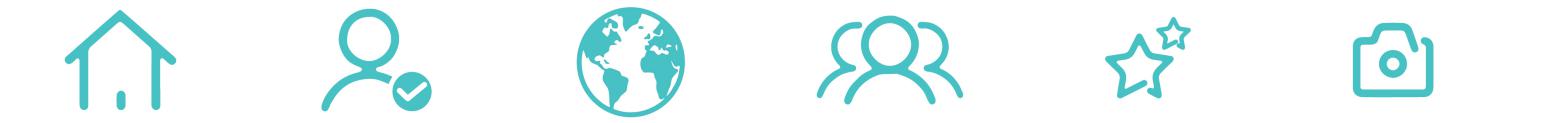 50,000+展示面积   50,000+专业观众   19+国家和地区      300+采购团      1,000+参展企业   300+媒体展会亮点权威主办——中华人民共和国商务部批准【商服贸批（2018）748号】，亚太零售商协会联盟、中国商业联合会主办。亚太顶级盛会——大会每两年一届，已经成功地举办18届，成为亚太地区规模最大影响力最大的盛会。13场论坛，国内外政要、企业领袖、行业专家积极参与。聚集世界目光——19个国家和地区参与（中国、日本、韩国、澳大利亚、新西兰、新加坡、菲律宾、马来西亚、印度尼西亚、泰国、越南、印度、蒙古、土耳其、斐济、缅甸、吉尔吉斯斯坦、中国香港、中国台湾等）。坐标魅力山城重庆——世界零售业巨头大咖齐聚重庆，为西南区零售业带来新的商机。展品范围媒体资源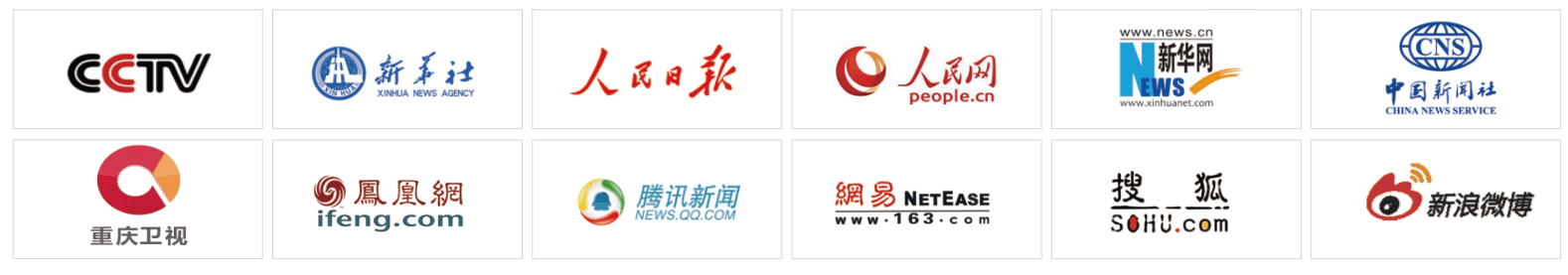 中央级媒体：CCTV、新华社、人民日报、中国新闻社、中国网、中国日报等；主流财经媒体：中国证券报、上海证券报、证券时报、国经济网、第一财经等；主流门户网站：新浪网、凤凰网、搜狐网、腾讯网、网易等；权威行业媒体：中国智能新零售网、联商网、红商网、中国商网、R&L等；新媒体：今日头条、一点新闻、虎嗅新闻、澎湃新闻、H5页面等；自媒体：亚太零售商大会暨国际消费品博览会官方网站、官方微信平台、新浪微博、Facebook、Twitter、Linked In等；参展细则本次展会提供标准展位、豪华标展和空场地三种形式，参展商可根据发展需要进行选择：为配合企业的市场战略，我们将提供更多宣传及赞助方案选择，详情请来电咨询。组委会于会期前 30 天将《参展商手册》（有关日程安排、展品运输、酒店接待、会刊编辑、展台搭建等事项）寄至各参展商。零售商零售百强、快速消费品连锁零售百强。智慧零售人工智能企业、智慧便利店 、智慧超市、智慧餐厅、全渠道体验店、智能社区服务店、客流量统计分析系统、数据挖掘与分析系统、云存储、大数据云端管理平台系统、云计算、大数据服务商、视觉图像识别技术、生物识别、人脸识别及相关的AI技术； 智能导视系统、智能互动系统、多媒体展示系统、数字橱窗系统、体感交互系统、商品防盗系统（EAS）、电视监控系统、条码技术及设备、智能卡识别技术、POS、ERP系统、支付系统、打印机、智能识别/采集系统、生物识别、人脸识别技术、电子货架标签系统、RFID 标签系统、物联网系统、智能支付技术、移动业务平台等。自动售货系统各类型智能售货机、智能柜、智能机器人、自助餐饮机、自助休闲娱乐机、自助派发与领取、自助金融、自助打印复印机、智能显示屏、触控一体机、3D试衣机、智能 WIFI、自助式饮水机、洗衣机、 投币式娱乐机、存包机、自动售纸巾机； 自助式售饭打卡机、娱乐点唱机、康体设施、充电器、多功能自助收费机等公共设施、无人售货、体验店展区：无人便利店 、无人售货柜、智能社区服务店 、无人店解决方案。冷链运输与陈列设施冷藏柜/冷藏车、冷冻装置、制冰机、商用厨房、中转设备、仓储设备、智能货架、出入口防盗设备、智慧收银系统、商场柜台、服装展示架、自动存包柜、购物车/篮、收银台、商用物流设备、冷藏及冷冻食品储藏运输设备、冷冻及冷藏陈列设备、保险设备、食品加工机、保鲜膜、包装机、计价秤、电子秤、条码秤、超市防盗镜、全像摄影产品、出入口机等。设计专区店铺设计方案、店铺装修、陈列配件、照明设备、装饰与视觉营销、POP陈列、A3展厅等。零售品牌与名优产品服装服饰、洗涤日化、杂货、调味品、饮料、肉制品、茶叶、食用菌、办公文教用品、地方特色商品、农产品等。展位规格国内企业国外企业备注信息标准展位9㎡¥8800元/个¥17,600/个包括地毯、三面围板、公司名称楣板、咨询桌一张、椅子两把、射灯两盏、电源插座一个。豪华标展9㎡¥9800元/个¥19,600/个在原有标展基础上做1米加高，凸显企业logo。空地36㎡起¥900元/㎡¥1800/㎡空场地不带任何展架及设施，展商可自行安排特殊装修或委托组织单位推荐的搭建公司。